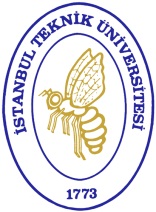 EHB 492/EHB 492E    BİTİRME TASARIM PROJESİ EK SÜRE TALEP FORMUAşağıda belirtilen öğrenciler Bitirme Tasarım Projesi’ni zamanında tamamlayamayacağı, için ilgili öğrencilere ek süre verilmesini saygılarımla arz ederim.AÇIKLAMALAR:İTÜ Senato Esasları gereğince verilen ek süre bir sonraki yarıyıl sonuna kadardır. Bahar yarıyılında talep edilen ek süre yaz öğretimi döneminin sonuna kadardır.Proje Başlığı:Ek süre verilmesi istenen Öğrenciler     Adı Soyadı  Öğrenci NoE-postaİmzaEk süre verilmesi istenen Öğrenciler1)Ek süre verilmesi istenen Öğrenciler2)Ek süre verilmesi istenen Öğrenciler3)Ek süre verilmesi istenen Öğrenciler4)Ek süre verilmesi için gerekçe / açıklamaDanışman Adı Soyadı                                    Tarih                                 İmza Adı Soyadı                                    Tarih                                 İmza Adı Soyadı                                    Tarih                                 İmza Adı Soyadı                                    Tarih                                 İmza